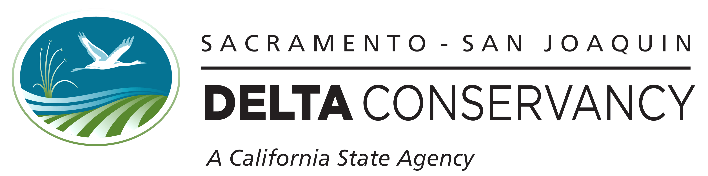 Proposition 68 Community & Economic Enhancement Grant ProgramConcept Proposal FormFUNDED BY THECalifornia Drought, Water, Parks, Climate, Coastal Protection,and Outdoor Access for All Act of 2018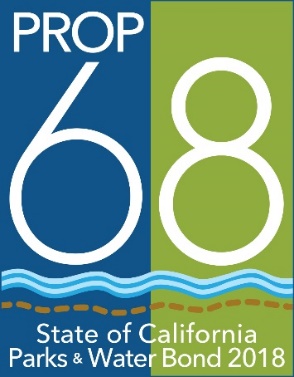 Proposal InstructionsThe Conservancy’s Community and Economic Enhancement Grant Program is a non-competitive program without proposal submission deadlines. Concept proposals may be submitted at any time to initiate consideration of a project by the Conservancy. Applicants must submit a concept proposal using the Community and Economic Enhancement Grant Program Concept Proposal Form. If Conservancy staff determines that a project concept appears to be viable, staff will work with the applicant to develop the concept into a full proposal. Complete and submit this form to prop68grants@deltaconservancy.ca.gov, with “Proposition 68 Concept Proposal” in the subject line. Hardcopies will not be accepted. If you have questions regarding the concept proposal process, refer to the Community and Economic Enhancement Grant Guidelines or contact the Conservancy’s Proposition 68 team to discuss your project. Do not edit or modify the existing language or formatting in this document. Provide answers in the spaces provided. Answer the prompts as succinctly as possible, following the page limit guidance at the top of each section. If the concept proposal submission exceeds the suggested page limits, the Conservancy may request a resubmission. Applicant InformationApplicant: Contact PersonName: Contact Title: Phone Number: Email: Mailing Address: Street: City: 	County: 	State: 	Zip Code: Type of Applicant  Nonprofit Organization	Federal Tax-Exemption ID Number:  Public Agency 		Jurisdiction:  Project Information (half page)Project Title: Project TypeTo be considered for an implementation grant, project designs should be at the 65 percent level or greater. The Conservancy may fund a planning grant to develop design plans to at least 65 percent completion provided the project meets other criteria as noted in the guidelines. Implementation 	 Acquisition	 Planning 	 PilotProvide a brief 3-5 sentence summary of this project.Requested Funding Amount: Project Design (3 pages)Priority TypeIndicate which funding priority this project addresses.  Recreation and Tourism Historic and Cultural Preservation Environmental Education Other ()Explain how this project addresses the funding priority selected above. If this project does not align with one of the stated priorities, provide an explanation for how this project aligns with the goals of the Community and Economic Enhancement Grant Program.Explain the history of the project. If the proposed project is part of a multiphase project, outline all phases and explain how other project phases have been or will be funded.Describe the community or economic need that this project is designed to address.Explain how this project will address the community or economic need.Describe this project’s goals and deliverables. Project DurationAnticipated Project Start Date: 	Anticipated Project End Date: Are there constraints on the project’s start or end date?  Yes 	 NoIf yes, provide additional details on the nature of the constraints. Are there critical timelines or deadlines for achieving project success? Note: Be mindful that the grant review and award process for the Community and Economic Enhancement Grant Program can take up to 18 months. Yes 	 NoIf yes, provide additional details on the timelines and/or deadlines.  Map and Project GraphicsWith your concept proposal, include maps, diagrams, designs, photographs, etc. that describe your proposed project. Label items with a brief description. List attachments here: Geographic LocationDescribe the geographic location of this project. If this project does not have a specified street address, include name of county and nearest city/community.Street Address:  City:  County:  	State: 	Zip Code: Latitude (Decimal Degrees)  	Longitude (Decimal Degrees) General description of the location, including any geographical markers or community landmarks:  If this project is not located inside of the legal Delta or Suisun Marsh, please explain how the project addresses the required conditions as outlined in the Sacramento-San Joaquin Delta Reform Act of 2009, Section 32360(g). These include:The project implements the ecosystem goals of the Delta Plan.The project is consistent with the requirements of any applicable State and federal permits.The project will provide significant benefits to the Delta.Public Benefit (2 pages)Explain the public benefit(s) that this project will provide to the Delta Community.How will this project continue to provide the above benefit(s) to the public for a minimum of 15 years after project completion?For additional information on the 15-year minimum requirement, see the Grant Guidelines.How will these benefits be measured and tracked?Does this project benefit an SDAC? Note: An SDAC is a community with a median household income of less than 60 percent of the statewide average (PRC 45, § 80002). Mapping resources available for the purpose of identifying SDACs by census track and/or block group are available on the Parks for All Californians website (http://www.parksforcalifornia.org/communities). The Conservancy may consider other means of identifying SDACs.   Yes 	 No 	If yes, provide a brief 3-5 sentence summary of how the project will benefit an SDAC.Alignment with State Priorities (1 page)Explain how this project aligns with the following. Proposition 68.The Conservancy’s mission, governing statute, and strategic plan. The Delta Plan. The Economic Sustainability Plan for the Sacramento-San Joaquin Delta.Project Readiness (2 pages)Landowner Information Who owns the land at the project site?  Federal Government 	 State Government 		 Local Government  Private Landowner 	 Nonprofit Organization 	 Other: Landowner Name(s): Is this project ready to proceed if funded? If not, describe the barriers to project readiness and what is needed to address them.Provide an overview of the tasks necessary to complete this project.Do you foresee any challenges in implementing this project? If yes, please describe. Describe the anticipated environmental compliance and permitting requirements, including CEQA, for this project. Explain how these requirements have been or will be addressed. Note: The Conservancy will not be able to recommend a project for funding to the Board unless permits have been secured.Community Support (1 page)Describe the local support for this project. Provide details of the institutional support for this project, including support from any local governments or regulatory bodies.Describe how the local community will be engaged, or has been engaged, in project planning and delivery.Project Budget (2 pages)Total Funding Requested from the Conservancy: $ Describe how funding provided by the Conservancy will be used. Does this project have a cost share component? Note: Cost share is cash or in-kind contributions to the project borne by private, local, state, and federal funding partners other than the Conservancy. Yes	 No  If yes, please describe. If the funding has already been received from the cost share partner, or you have clear documentation committing the partner to providing that funding, please note it as secured. Source: 	Amount: 	Status:  Secured	 Applied forSource: 	Amount: 	Status:  Secured	 Applied forSource: 	Amount: 	Status:  Secured	 Applied forSource: 	Amount: 	Status:  Secured	 Applied forIf no, describe the steps that have been or will be taken to seek cost sharing.Total Project Budget: $ Partnerships and Project Team (half page)Describe the structure of the project team, including the number of people, their respective roles, and their relevant experience. Describe any partnerships that have been developed and how they will support this project. Long-Term Management (half page)Provide an explanation of how the capital asset in this project will be maintained to meet the 15-year management requirement.